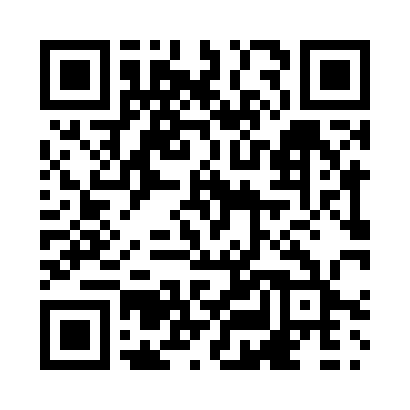 Prayer times for Zionville, New Brunswick, CanadaMon 1 Jul 2024 - Wed 31 Jul 2024High Latitude Method: Angle Based RulePrayer Calculation Method: Islamic Society of North AmericaAsar Calculation Method: HanafiPrayer times provided by https://www.salahtimes.comDateDayFajrSunriseDhuhrAsrMaghribIsha1Mon3:375:391:306:559:2111:232Tue3:385:391:306:559:2111:223Wed3:395:401:316:559:2111:214Thu3:405:411:316:549:2011:215Fri3:415:411:316:549:2011:206Sat3:435:421:316:549:2011:197Sun3:445:431:316:549:1911:188Mon3:455:441:316:549:1911:179Tue3:475:451:326:549:1811:1610Wed3:485:451:326:539:1811:1511Thu3:495:461:326:539:1711:1312Fri3:515:471:326:539:1611:1213Sat3:525:481:326:529:1611:1114Sun3:545:491:326:529:1511:0915Mon3:565:501:326:529:1411:0816Tue3:575:511:326:519:1311:0717Wed3:595:521:326:519:1211:0518Thu4:015:531:326:509:1111:0419Fri4:025:541:336:509:1111:0220Sat4:045:551:336:499:1011:0021Sun4:065:561:336:499:0910:5922Mon4:075:571:336:489:0810:5723Tue4:095:581:336:489:0710:5524Wed4:115:591:336:479:0510:5425Thu4:136:011:336:469:0410:5226Fri4:156:021:336:469:0310:5027Sat4:166:031:336:459:0210:4828Sun4:186:041:336:449:0110:4629Mon4:206:051:336:448:5910:4430Tue4:226:061:336:438:5810:4231Wed4:246:081:336:428:5710:40